Ügyiratszám: HSZ/9659-2/2023. M E G H Í V ÓHajdúszoboszló Város Önkormányzata Képviselő-testületének következő ülését2023. április 20. (csütörtök) napjának 14.00 órájáraa Városháza Pávai Vajna-termébeösszehívom, melyre meghívom.NYÍLT ÜLÉS JAVASOLT NAPIRENDJE: Előterjesztés a helyi menetrendszerinti autóbusz-közlekedés 2022. évi teljesítéséről szóló beszámolórólElőadó: Szilágyiné Pál Gyöngyi, városfejlesztési irodavezetőElőterjesztés a Hungarospa Hajdúszoboszlói Gyógyfürdő és Egészségturisztikai Zrt. 2022. évi beszámolójárólElőterjesztő: Dr. Zajdó Zsolt, igazgatóság elnökeElőterjesztés a Hungarospa Hajdúszoboszlói Gyógyfürdő és Egészségturisztikai Zrt. vezérigazgatójának béremelésérőlElőterjesztő: Dr. Zajdó Zsolt, igazgatóság elnökeElőterjesztés a Hungarospa Hajdúszoboszlói Gyógyfürdő és Egészségturisztikai Zrt. felügyelőbizottsági tagjainak tiszteletdíjárólElőterjesztő: Dr. Zajdó Zsolt, igazgatóság elnökeElőterjesztés a Hajdúszoboszlói Turisztikai Közhasznú Nonprofit Kft. 2022. évi beszámolójának elfogadásáraElőterjesztő: Lévay Enikő ügyvezetőElőterjesztés Lévay Enikő ügyvezetői megbízásának újbóli meghosszabbításáraElőterjesztő: Czeglédi Gyula polgármesterElőterjesztés a belső ellenőrzési tevékenység 2022. évi végrehajtásárólElőterjesztő: dr. Morvai Gábor jegyzőBeszámoló a 2022. évi önkormányzati költségvetés végrehajtásárólElőadó: Czeglédi Gyula polgármesterElőterjesztés köztisztasági feladatok ellátásához szükséges pótelőirányzat biztosításárólElőterjesztő: Nyéki István vezérigazgató, Hajdúszoboszlói Városgazdálkodási Nonprofit Zrt.Előterjesztés a képviselői vagyonnyilatkozatokra vonatkozó egyedi közzétételi lista megalkotásárólElőterjesztő: dr. Morvai Gábor jegyzőElőterjesztés bírósági ülnökök megválasztásáraElőterjesztő: dr. Morvai Gábor jegyzőElőterjesztés a "Civil szervezetek pályázati alap" további felosztásáraElőterjesztő: dr. Morvai Gábor jegyzőElőterjesztés a civil szervezetek pályázatai elbírálásáraElőterjesztő: dr. Morvai Gábor jegyzőElőterjesztés a köznevelési alapítványi pályázati felhívás előkészítéséreElőterjesztő: dr. Morvai Gábor jegyzőElőterjesztés a Kovács Máté Városi Művelődési Központ és Könyvtár SZMSZ-ének módosítására
Előterjesztő: dr. Morvai Gábor jegyzőElőterjesztés a Hajdúszoboszlói Városi Televízió 2022. évi beszámolójáról és 2023. évi munkatervérőlElőterjesztő: dr. Morvai Gábor jegyzőElőterjesztés a Hajdúszoboszlói Városi Televízió igazgató főszerkesztőjének és dolgozóinak bérfejlesztéséreElőterjesztő: Czeglédi Gyula polgármesterElőterjesztés garázs felépítmény elővásárlási jog gyakorlásáraElőterjesztő: Bárdos Ilona irodavezetőElőterjesztés Dr. Szabó Tímea Margit, az I. számú gyermekorvosi körzet ellátó orvosának kérelmérőlElőterjesztő: Dede Erika irodavezetőElőterjesztés egészségügyi alapellátás változásainak hatása a város lakosságára és a szakellátóraElőterjesztő: Dede Erika irodavezetőElőterjesztés feladat-ellátási szerződés mellékleteinek módosításárólElőterjesztő: Dede Erika irodavezetőElőterjesztés szociális ellátásokkal kapcsolatos szakmai segítségnyújtás határidejének meghosszabbításárólElőterjesztő: Dede Erika irodavezetőElőterjesztés intézményfelújításra a Hajdúszoboszlói Egyesített Óvoda intézményfelújítási igényérőlElőterjesztő: Szilágyiné Pál Gyöngyi irodavezetőElőterjesztés Hajdúszoboszló Város Önkormányzata Képviselő-testületének a közterület-használat, közterület-hasznosítás helyi szabályairól szóló 12/2019. (IV. 25.) önkormányzati rendelete módosításárólElőterjesztő: Szilágyiné Pál Gyöngyi irodavezetőElőterjesztés az ÉRV Zrt. víziközműveken tervezett felújításairólElőterjesztő: Szilágyiné Pál Gyöngyi irodavezetőElőterjesztés közvilágítási lámpatestek korszerűsítésének előkészítésérőlElőterjesztő: Czeglédi Gyula polgármesterTájékoztató a két testületi ülés közötti időszak eseményeirőlElőadó: Czeglédi Gyula polgármesterVálasz dr. Kovács Gergely alpolgármester Hőforrás utca 4. szám alatti ingatlannal kapcsolatos kérdéséreElőadó: dr. Morvai Gábor jegyzőVálasz Marosi György Csongor képviselő úr munkásszállókkal kapcsolatos kérdéséreElőadó: dr. Sléder Tamás aljegyzőVálasz az Árpád utca – Hőforrás utca sarkán lévő ABC előtti oszlopokkal kapcsolatos interpellációraElőadó: Szilágyiné Pál Gyöngyi irodavezetőVálasz az Árpád utca és Gárdonyi Géza utca közötti csatorna tisztításával kapcsolatos interpellációraElőadó: Szilágyiné Pál Gyöngyi irodavezetőVálasz a közlekedési csomópontokban kilátási háromszögek biztosításával kapcsolatos interpellációraElőadó: Szilágyiné Pál Gyöngyi irodavezetőVálasz a Semmelweis utcai csatorna fenntartásával kapcsolatos interpellációraElőadó: Szilágyiné Pál Gyöngyi irodavezetőVálasz a Bányász utca – Szilfákalja forgalmi renddel és útburkolat helyreállítással kapcsolatos interpellációraElőadó: Szilágyiné Pál Gyöngyi irodavezetőKérdések, interpellációkHajdúszoboszló, 2023. 04. 13. Czeglédi Gyulapolgármester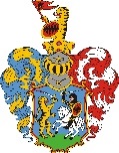 Hajdúszoboszló Város Önkormányzatának Polgármestere4200 Hajdúszoboszló, Hősök tere 1.Önkormányzati KRID azonosító: 144980978Telefon: +36 70 489 4633, e-mail: polgmhiv@hajduszob.hu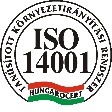 